Name :                Ismail Ibrahim Mohamed Badr 
Date of Birth:       3/10/1959  
Place of Birth:     Banha - Qaliubiya _ Egypt.
Residence:          14 El Medina - villas - Banha - Qaliubiya - Egypt . 
Marital status:     Married with three children,   
Current position: Professor and Chairman, Department of Mental Health and the supervisor of Special Education Faculty of Education, Benha    Job Location:       College of Education - University of Benha   
Home Phone:       3241210/013 Work Phone: 3227523/013 
Mobile:                  002-  0105090802              Fax:002-013- 3222777/013 
Qualifications: 
1 - Bachelor of Science and Education Division of the nature and role of chemistry in May 1981 general grade Excellent . 
2 - Special Diploma in Education in 1983 a very good grade . 
3 - MA in Education from the Department of Mental Health in 1986 with excellent grade. 
And address of the master's thesis: 
"Distinguished professional orientation for high achievers mentally high school students" 0 
4 - PhD in Education was allocated in 1990 Mental Health 0 
And address of the doctoral thesis 
     "Experimental Study of the impact of treatment in reducing the level of the sense of alienation among young universityFunctions: 
1 - the nature of the teacher and the chemistry of milk Secondary Boys School                 in 1981 . 
2 - Teaching Assistant in the Faculty of Education, Benha 28/07/1982 . 
3 - Assistant Lecturer, Department of Mental Health in the Faculty of                Education, Benha 02/12/1986 . 
4 - Instructor, Department of Mental Health in the Faculty of Education, Benha               19/09/1990 . 
5 - Assistant Professor of Mental Health in the Faculty of Education, Benha               16/01/1996 .
6 - Professor of Mental Health Faculty of Education, Benha from 12/23/2003                    until now. Experience: 1 - Visiting Professor for the Faculty of Social Sciences - University of Omdurman in Sudan in the period from 10/01/1992, 30/9/1993.
2 - secondment for a period of six years of the branch of the University of Imam Muhammad bin Saud Islamic University, Saudi Arabia / Indonesia in the period from 01/10/1995 - 30/9/2000 PM . 
3 - Participation in training courses given in the following universities: 
A - Sharif University Hidayatullah Islamic Jakarta - Indonesia . 
B - State University of Malaya Malaysia . 
4 - the practice of counseling and psychotherapy clinic psychological Benha Faculty of Education. 
5 - a certified instructor by the university in the following programs since 2003 and so far: 
A - Effective communication skills 
B - Research Methods 
D - making decisions and solving problems 
E - the psychological underpinnings of educational aids and the use of technology in teaching 
6 - Participating in the debate on governance and more than 35 master's and PhD faculties of Education, Benha, Zagazig, Kafr El-Sheikh, Tanta and Assiut and Sohag. Scientific production: 
Boils down to scientific production as follows: 
1 - the treatment of parent and children and its relationship to realize that feelings of alienation in children, Journal of the Faculty of Education, Benha, August 1991 .
2 - A comparative study of the level of anxiety among the students of Egypt and the Sudan, Journal of the Faculty of Education, Benha, January 1992 .
3 - the effectiveness of the artistic imagination in easing the concerns of university students, Egyptian Journal of Psychological Studies, the Ninth Congress of Psychology in Egypt (No. VI) in September 1993 . 
4 - the effectiveness of the counseling program to help mothers in reducing the aggressive behavior of their children, the second conference of the Institute of Graduate Studies for Children, March 1994 PM . 
5 - the behavior of the teacher as perceived by students and its relationship to achievement motivated students, Journal of the Faculty of Education, Benha, January 1995 PM .6 - the couple's marital satisfaction and its relationship to assertive behavior in children, the Third Conference of the Graduate Institute of Children's Fund (April 1995) . 
7 - Recent trends in treatment programs delay the academic research in Egypt, a reference to the requirements of Education to Assistant Professor of the Standing Committee on Scientific and Educational Psychology . 
8 - the effectiveness of the paradoxical art destination in the easing death anxiety among a sample of both sexes, Journal of psychological counseling, psychological counseling center - Ain Shams University, No. VI, the fifth year, 1997.21-45 . 
9 - the effectiveness of treatment in improving the daily lives of children with autism 0 Fourth International Conference - (counseling skills and the education field), Psychological Counseling Center, Ain Shams University 1997 
10 - forecasting concern the collection through some of the factors associated with the recall habits among a sample of students from secondary and tertiary levels 0 Benha Faculty of Education Journal, Volume X, No. (39), June 1999.9-64 .
11 - a list of the effectiveness of the diagnostic interview to diagnose depression in a sample of adolescents "cross-cultural study" Conference XVI, Egyptian Journal of Psychological Studies, the Egyptian Association for Psychological Studies, Volume X, No. (27) July 2000.63-86 . 
12 - model for the development of creativity among children early stage, Journal of the Faculty of Education, Assiut University, Assiut, Volume XVI, Issue II, July 2000.418-450.
13 - effectiveness of the strategy to overcome the seminar concerned the achievement of the university students, Journal of psychological counseling, psychological counseling center, Ain Shams University, No. XIV, year nine, 2001.1-46 . 
14 - Indicative Programme educator for the prevention of abuse of psychotropic drugs to the budding 0 security research magazine, Research and Studies Center, King Fahd Security, Saudi Arabia, Volume XI, No. (22) October 2002.61 to 111.
15 - compassionate parenting as perceived by children and their relationship to emotional intelligence have 0 magazine, psychological counseling, psychological counseling center, Ain Shams University, No. XV, the tenth year, 2002.1-54 .
16 - the effectiveness of the counseling program to improve the level of emotional intelligence in gifted students of low academic achievement, Journal of Benha Faculty of Education, No. 53, 2003.1-56 . 
17 - Alhdtp trends in the extension programs with special needs, Journal of the Faculty of Education, Benha . .2003 PM .18 - modern trends to modify the behavior within the classroom, research reference to the requirements of a professorship in the Standing Committee on Scientific Psychology and Mental Health Scientific activities: 
A - Publications: 
1 - the psychology of play (1994), milk, Library of loyalty to the print and publishing . 
2 - Mental Health (2000), i 1, Benha University, Library of loyalty to the print and publishing . 
3 - psychological counseling (2001), milk, Library of loyalty to the print and publishing . 
4 - counseling skills for children with special needs (2004): milk, Library of loyalty to the print and publishing . 
5 - therapeutic psychology (2004), i 1, Benha University, Library of loyalty to the print and publishingSubjects that I taught: 
Psychology with special needs, "Division of Special Education" 
Psychological counseling for children with Special Needs "Special Education Division" 
Outstanding mentally impaired and minds "of the Division Special Education" 
Therapeutic Psychology "Division for guidance myself" 
Psychological counseling and educational "Diploma in" 
Readings in mental health foreign language "special diploma"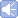 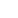 